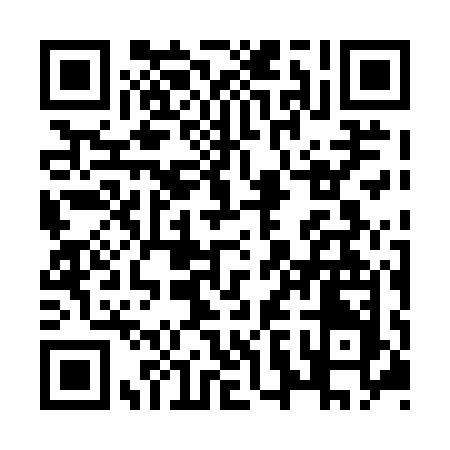 Prayer times for Coachman's Cove, Newfoundland and Labrador, CanadaMon 1 Apr 2024 - Tue 30 Apr 2024High Latitude Method: Angle Based RulePrayer Calculation Method: Islamic Society of North AmericaAsar Calculation Method: HanafiPrayer times provided by https://www.salahtimes.comDateDayFajrSunriseDhuhrAsrMaghribIsha1Mon5:176:501:185:467:479:212Tue5:146:481:185:477:499:223Wed5:126:461:185:487:509:244Thu5:096:431:175:507:529:265Fri5:076:411:175:517:549:286Sat5:046:391:175:527:559:307Sun5:026:371:165:537:579:328Mon4:596:351:165:547:589:349Tue4:576:331:165:558:009:3610Wed4:546:311:165:568:019:3811Thu4:526:291:155:578:039:4012Fri4:496:271:155:588:059:4313Sat4:466:241:155:598:069:4514Sun4:446:221:156:008:089:4715Mon4:416:201:146:018:099:4916Tue4:396:181:146:028:119:5117Wed4:366:161:146:048:129:5318Thu4:336:141:146:058:149:5519Fri4:316:121:136:068:169:5820Sat4:286:101:136:078:1710:0021Sun4:256:081:136:088:1910:0222Mon4:236:061:136:098:2010:0423Tue4:206:041:136:108:2210:0724Wed4:186:031:136:118:2310:0925Thu4:156:011:126:128:2510:1126Fri4:125:591:126:138:2710:1327Sat4:105:571:126:148:2810:1628Sun4:075:551:126:158:3010:1829Mon4:045:531:126:158:3110:2030Tue4:025:511:126:168:3310:23